FORMULAIRE DE DEMANDE D’ADOPTIONINFORMATION PERSONELLE
SITUATION A LA MAISON

SITUATION DE VIE
SITUATION DE TRAVAILOBSTACLES
POINT D’ATTENTION
Questions et / ou remarques
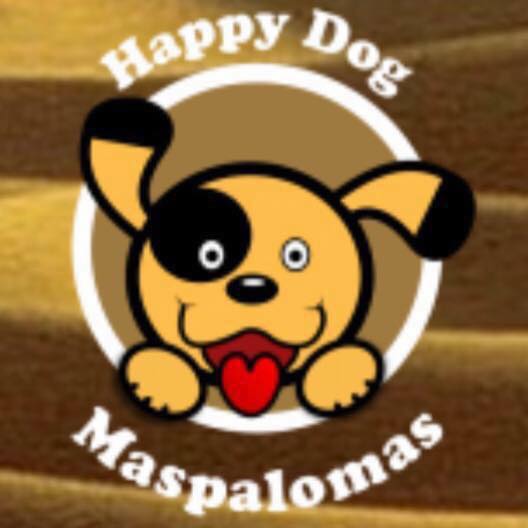 Date d'applicationAvez-vous une préférence pour un de nos chien?Oui / nonNomQuelle est la raison pour cette préférence?Si vous préférez un podenco ou podenco-mix: vous connaissez ce race?Prenom + nomAddresse Code postal + VillePaysNumero de téléphone fixeNumero de téléphone portable EmailNom sur FacebookAutre social mediaDate de naissanceComposition de la familleNombre d’adultsNombre d’enfantsL’age d’enfantsAutre animaux domestiqueQuel type de maison avez-vous?Rez-de-chaussee ou appartement? Avez-vous un jardin?Le jardin est-il clôturé? Quelle est le hauteur de la clôture?Ou le chien reste quand vous-êtes a la maison?Ou le chien reste-t-il lorsque  vous-êtes absent?Ou le chien reste-t-il la nuit?Le lieu de couchage est-il chaud et sans courant d’air?Ou le chien reste quand vous-êtes en vacances?Combien de temps par jour est le chien seul?Combien de temps pouvez-vous passer avec le chien tous les jours?Y a-t-il des circonstances qui pourraient faire obstacle à l'exercice quotidien nécessaire et / ou au soin du chien?Savez-vous que le chien peut être impur et effrayé dans les premiers mois?Oui / NonSavez-vous qu'il doit d'abord y avoir un lien avec le chien avant de lâcher le chien?Savez-vous qu'il doit d'abord y avoir un lien avec le chien avant de lâcher le chien?Oui / NonSavez-vous que malgré notre sélection minutieuse, vous pourriez devoir faire face à des coûts médicaux inattendus?Oui / NonConnaissez-vous notre procédure d'adoption?Oui / NonÀ partir de quand le chien est-il le bienvenu ?En raison du petit nombre de vols, un horaire serré est nécessaire